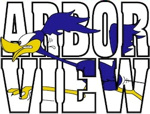 Parent Teacher CouncilAgendaNovember 13, 2018Call to Order 7:01pm Dr. Bruno, Jay Lerch, Karen Daniels, Julie Cufaude, Lisa Lofftsgarden, Rachel Anderson, Rita Anderson, Jennifer Coppolino, Julie Lerch, Kim Carboneau, Miya  W. Approval of Minutes – September 2018 & October 2018 minutes were posted for Sept and Oct, Jay motioned to approve and Katie Drnek 2nd minutes, minutes approvedPresident’s ReportRecap of President’s Meeting; Julie Lerch attended meeting, discussed referendum. Referendum passed, calendar for 2019-2020 calendar year and days off, no longer No Child Left Behind now called Every Student Succeeds Act this now changes how school rankings are identified such as growth of students in PAARC schools, 5 essential survey, attendance, science test scores- within the scores there is a criteria that you have to meet if you have a subgroup (20 more students of one similarity make a subgroup) if one subgroup does not meet the criteria then you automatically move the “underperforming”, if your subgroups meet then you will be “commendable” or “exemplar” 92.8% of schools in DuPage county are “commendable” or “exemplar”  Over the next 3 years the criteria for each category grows , Westfield was “exemplary” and the rest of the school were “commendable”- Westfield had a higher rate of growth, Glen Crest had one subcategory that did not meet and they were found “underperforming”, there is no district rating Treasurer’s Report- Rita Anderson, check issued for gaga ball pit $3300, $1665 profit from Halloween HarvestPrincipal’s Report – Dr. Bruno, school improvement team has agreed to focus on math , watch DOGS kickoff meeting if dads were not able to attend they can email Neiman or Bruno, Black Box was installed for playground straps- no lock on the box at this time, no concrete update for the playground - quotes that came in were high and within 500$ of each other- looking at spring now , the addition to the playground plaque will be ready by the end of the month – additional plaque was $278 , conferences are in the next weekFaculty Report – Mrs. Cufaude : thank you for the Halloween parties, teachers found the treats helpful provided by the PTA, Thank you to Debbie Demato she provided a list to each teacher of who is running the party – teachers would like to request that they continue to get this informationCommittee ReportsHalloween Harvest – Rachel A. & Keri P. Successful event, thank you to all of the volunteersRestaurant Nights – Talia M. At the Chick-fil-A Spirit night we brought in $1068.06 so Arbor View made $213.61. On the spinning wheel we made $142 cash which is all ours to keep. I’m currently working on December but we may just stick to having the Rosati‘s night instead of adding an additional restaurant night that month because of how crazy things are. The Rosati‘s night will be Thursday, December 27 all day. So far restaurant nights had brought in $932.58 so we are in good shape right now. We are looking to set up some past favorites in the next few months, like Portillo‘s and Potbelly. Stay tuned.Winterfest – Jennifer C.Dec 1st 10am-1pm , combine winterfest and bookfair- theme of the book fair is enchanted forest which will be the theme for winterfest, Shelly purchased some books from Scholastic  advertising the books and will pass them around classroom, professional pictures will be available, and VV civic association will sponor the breakfast,Book Fair – Shelley B. 11/15 starts online part of book fair, preview of book fair on Thursday and Friday before winterfest, pushing wishlist for Teachers, asking for list prior to Thanskgiving break, flyers will go home tomorrow with information Art Smart – Miya W. had more students last moth 120 students, spirit sticks are in and handed out to winners, and students that participate in every month will get a spirit stick Box Tops –The class contest raised $769.61.
Mrs. Langman’s Class came in third.
Mrs.Nitz in second.
Miss Alesia’s class was the winner.  They received the Box Tops trophy and celebrated with a pajama day, popcorn and juice.  Miss Alesia surprised them with a movie.
Other Box Tops received that were not a part of the contest which included community donations, Box Tops turned in after last year’s final submission date (3/1/18), & $6.50 EboxTops credit from summer= $201.10
Grand Total=$970.71
AV should receive a check from Box Tops in the amount of $500.90 in December.
Keep saving Box Tops!!
The next submission date is March 1.  In order for Box Tops to be counted towards this year’s final submission please turn in all Box Tops to the office by Friday February 15th.M. Supply Kits- Dawn Rogers: As you may know, for the past two years we have used EPI for our school supply kits. While we got the task at hand done, it was more stressful than it had to be. We received the wrong assignment notebooks for two years in a row, despite multiple emails and phone calls about it in between. We had missing kits this year and had to plan two different pickups to accommodate the delayed delivery of the 30 missing kits. And then there was billing issues. We were promised 13% off but then prices only reflected 12% off, so we got a refund. Also, I noticed two families ordered twice without their knowing it, and needed refunds as they didn't receive the # of kits paid for. So, this time around I asked 5 different companies for quotes. The attached spreadsheet shows the prices for kits by grade and assignment notebooks. After reviewing the prices, looking at positive feedback from previous customers, and comparing my communication with each rep over the past couple weeks, I have come to a recommendation. I'm recommending we go with Shane's for our school supply kits and assignment notebooks for the 2019-2020. Elise, the rep, is quick to reply, seems easy to work with, and eager to recruit our business. Not to mention they beat all the others in pricing. Liaison ReportsScouts – Keri P. & Jenn M. – pack 55 1245$ popcorn sales , Dec 10th pie in the face, January Pinewood Derby Girl scouts- tree at Cosley Zoo, ornaments with random acts of kindness please take ornament and carry out the vote, SAM and I dance on Feb 8, cookie sales start in JanuaryCheerleading – Tracy H.- nothing School Improvement Team – Katie D. & Karen D. – meeting 11/12/18 in November focus will be on math, k-12 will all target professional development in math for the month of November, next month they will target Tech club this will be run by Ms. Corrigan and Ms. Renzi club will be before school D89 Basketball – Matt G.- reg season games last sat 240 kids in the league 323 teams, 50 kids from AVCommunication/Website/Ramp – Katie D. & Jim W. – Jim Woods is looking to see if anyone is interested in managing the Facebook accountCAC – Beth W., Rachel A., Stacy G.  focus of group will be community involvement Teacher survey will be provided to head room parents, there will be a binder in the office with these sheets, Julie will send every room parent a list of all the emails for their classOld BusinessRoom Party Snacks – survey was put out and returned, survey results were shared at the meeting, overwhelming respond serving size was adequate, 8/9 said job was easier, 75 % said yes they would want it to continue, 50% spent less than 50 of their party budget, Mrs. Johnson (nurse) appreciated this, will the PTC be willing to supplement the cost of the snacks – costly to provide individually packaged snacks – cost of the food for parties going forward could be more in future parties, as a result of the survey the majority of people agreed that this will be how food will move forward- it was requested that the budget be provided asap, cost will be under $1 per student for snacks Mixed Bag Fundraiser -  closed out the fundraiser, online sales 1601$ , 3,484$ catalog sales , 2382.40$ profit to the school, raffle for the kids prizes will happen on ThursdayGiving Tuesday – ways to give back to community – ideas food pantry, school was contacted by GE junior women’s club and they sponsor families and PTC and student council will support he GE women’s club – we will collect funds and then purchase – this would be a facebook fundraiser on Tuesday after Thanksgiving- Julie is willing to use her Facebook page – student council is collecting toys for womens clubNew BusinessBingo Night- PTC will sponsor this- Adult Bingo night , look into venues possibly St, Johns, Reserve 22,  or VFW hall , looking for a date in Feb. Open Comments Adjournment 8:13 motion to adjourn Jennifer motion Katie second 